В соответствии с подпунктом 7 пункта 3 статьи 12.1 Федерального закона от 25.12.2008 № 273-ФЗ «О противодействии коррупции», подпунктом 6 пункта 1 статьи 17 Федерального закона от 27.07.2004 № 79-ФЗ «О государственной гражданской службе Российской Федерации», Постановлением Правительства Российской Федерации от 09.01.2014 № 10 «О порядке сообщения отдельными категориями лиц о получении подарка в связи с протокольными мероприятиями, служебными командировками и другими официальными мероприятиями, участие в которых связано с исполнением ими служебных (должностных) обязанностей, сдачи и оценки подарка, реализации (выкупа)                    и зачисления средств, вырученных от его реализации», подпункта 6 пункта                    1 статьи 13 Закона Оренбургской области от 30.12.2005 № 2893/518-III-ОЗ                            «О государственной гражданской службе Оренбургской области», приказываю: 1. Утвердить Положение о сообщении лицами, замещающими должности государственной гражданской службы в министерстве социального развития Оренбургской области о получении подарка в связи с их должностным положением или исполнением ими служебных (должностных) обязанностей, сдаче и оценке подарка, реализации (выкупе) и зачислении средств, вырученных от его реализации, согласно приложению к настоящему приказу. 2. Приказ вступает в силу после его подписания.Министр                                                                                                 Е.А. СладковаПриложение к приказу министерствасоциального развития Оренбургской областиот «__» ___________ № _____Положение о сообщении лицами, замещающими должности государственной гражданской службы в министерстве социального развития Оренбургской области о получении подарка в связи с их должностным положением или исполнением ими служебных (должностных) обязанностей, сдаче и оценке подарка, реализации (выкупе) и зачислении средств, вырученных от его реализации1. Настоящее положение определяет порядок сообщения государственными служащими министерства социального развития Оренбургской области (далее – служащий министерства), о получении подарка в связи с протокольными мероприятиями, служебными командировками и другими официальными мероприятиями, участие в которых связано с его должностным положением или исполнением им должностных обязанностей, порядок сдачи и оценки подарка, реализации (выкупа) и зачисления средств, вырученных от его реализации.2. Для целей настоящего положения используются следующие понятия:«подарок, полученный в связи с протокольными мероприятиями, служебными командировками и другими официальными мероприятиями» – подарок, полученный служащим министерства от физических (юридических) лиц, которые осуществляют дарение исходя из должностного положения одаряемого или исполнения им должностных обязанностей, за исключением канцелярских принадлежностей, которые в рамках протокольных мероприятий, служебных командировок и других официальных мероприятий предоставлены каждому участнику указанных мероприятий в целях исполнения им своих должностных обязанностей, цветов и ценных подарков, которые вручены в качестве поощрения (награды);«получение подарка в связи с протокольными мероприятиями, служебными командировками и другими официальными мероприятиями, участие в которых связано с исполнением служебных обязанностей» – получение служащим министерства лично или через посредника от физических (юридических) лиц подарка в рамках осуществления деятельности, предусмотренной должностным регламентом,  а также в связи с исполнением должностных обязанностей в случаях, установленных федеральными законами и иными нормативными актами, определяющими особенности правового положения и специфику профессиональной служебной и трудовой деятельности указанного лица.3. Служащий министерства не вправе получать подарки от физических (юридических) лиц в связи с их должностным положением или исполнением им должностных обязанностей, за исключением подарков, полученных в связи с протокольными мероприятиями, служебными командировками и другими официальными мероприятиями, участие в которых связано с исполнением им должностных обязанностей.4. Служащий министерства обязан в порядке, предусмотренном настоящим положением, уведомлять обо всех случаях получения подарка в связи с протокольными мероприятиями, служебными командировками и другими официальными мероприятиями, участие в которых связано с исполнением им должностных обязанностей.5. Уведомление о получении подарка в связи с протокольными мероприятиями, служебными командировками и другими официальными мероприятиями, участие в которых связано с исполнением должностных обязанностей (далее - уведомление), составленное согласно приложению № 1                   к настоящему Положению, представляется в отдел государственной гражданской службы, кадровой и антикоррупционной политики министерства не позднее 3 рабочих дней со дня получения подарка. К уведомлению прилагаются документы (при их наличии), подтверждающие стоимость подарка (кассовый чек, товарный чек, иной документ об оплате (приобретении) подарка). Уведомление подлежит регистрации в журнале (приложение № 4                           к настоящему Положению).В случае если подарок получен во время служебной командировки, уведомление представляется не позднее 3 рабочих дней со дня возвращения лица, получившего подарок, из служебной командировки.При невозможности подачи уведомления в сроки, указанные в абзацах первом и втором настоящего пункта, по причине, не зависящей от лица, получившего подарок, оно представляется не позднее следующего дня после ее устранения.6. Уведомление составляется в 2 экземплярах, один из которых возвращается лицу, представившему уведомление, с отметкой о регистрации, другой экземпляр направляется в комиссию по поступлению и выбытию активов министерства образованную в соответствии с законодательством о бухгалтерском учете (далее - комиссия).7. Подарок, стоимость которого подтверждается документами                      и превышает 3 тыс. рублей, либо стоимость которого получившим                        его государственным служащим неизвестна, сдается лицу, ответственному                 за организацию работы по получению от служащих министерства подарков, их оценке и реализации (выкупе) с зачислением средств, вырученных от их реализации, которое принимает его на хранение по акту приема-передачи согласно приложению № 2 к настоящему Положению не позднее 5 рабочих дней со дня регистрации уведомления в соответствующем журнале регистрации (приложение № 3 к настоящему Положению).8. До передачи подарка по акту приема-передачи ответственность                  в соответствии с законодательством Российской Федерации за утрату или повреждение подарка несет лицо, получившее подарок.9. В целях принятия к бухгалтерскому учету подарка в порядке, установленном законодательством Российской Федерации, определение его стоимости проводится на основе рыночной цены, действующей на дату принятия к учету подарка, или цены на аналогичную материальную ценность в сопоставимых условиях с привлечением при необходимости комиссии. Сведения о рыночной цене подтверждаются документально, а при невозможности документального подтверждения – экспертным путем. Подарок возвращается сдавшему его лицу по акту, согласно приложению № 3 в случае, если его стоимость не превышает 3 тыс. рублей.10. Ответственное лицо, обеспечивает включение в установленном порядке принятого к бухгалтерскому учету подарка, стоимость которого превышает 3 тыс. рублей, в реестр имущества Оренбургской области.11. Лицо, сдавшее подарок, может его выкупить, направив на имя представителя нанимателя соответствующее заявление не позднее двух месяцев со дня сдачи подарка.12. Уполномоченное структурное подразделение в течение 3 месяцев со дня поступления заявления, указанного в пункте 11 настоящего положения, организует оценку стоимости подарка для реализации (выкупа) и уведомляет в письменной форме лицо, подавшее заявление, о результатах оценки, после чего в течение месяца заявитель выкупает подарок по установленной в результате оценки стоимости или отказывается от выкупа.13. В случае если в отношении подарка, изготовленного                                из драгоценных металлов и (или) драгоценных камней, не поступило                      от служащего министерства заявление, указанное в пункте 11 настоящего положения, либо в случае отказа указанного лица от выкупа такого подарка, подарок, изготовленный из драгоценных металлов и (или) драгоценных камней, подлежит передаче ответственным лицом в федеральное казенное учреждение «Государственное учреждение по формированию Государственного фонда драгоценных металлов и драгоценных камней Российской Федерации, хранению, отпуску и использованию драгоценных металлов и драгоценных камней (Гохран России) при Министерстве финансов Российской Федерации» для зачисления в Государственный фонд драгоценных металлов и драгоценных камней Российской Федерации.14. Подарок, в отношении которого не поступило заявление, указанное в пункте 11 настоящего положения, может использоваться министерством                      с учетом заключения комиссии о целесообразности использования подарка для обеспечения деятельности министерства.15. В случае нецелесообразности использования подарка, представителем нанимателя принимается решение о реализации подарка и проведении оценки его стоимости для реализации (выкупа), осуществляемой уполномоченными государственными органами и организациями посредством проведения торгов в порядке, предусмотренном законодательством Российской Федерации.16. Оценка стоимости подарка для реализации (выкупа), предусмотренная пунктами 13 и 15 настоящего положения, осуществляется субъектами оценочной деятельности в соответствии с законодательством Российской Федерации об оценочной деятельности.17. В случае если подарок не выкуплен или не реализован, представителем нанимателя принимается решение о повторной реализации подарка, либо о его безвозмездной передаче на баланс благотворительной организации, либо о его уничтожении в соответствии с законодательством Российской Федерации.18. Средства, вырученные от реализации (выкупа) подарка, зачисляются в доход бюджета Оренбургской области в порядке, установленном бюджетным законодательством Российской Федерации.Приложение № 1 к Положению В отдел государственной  гражданской службы, кадровой и антикоррупционной  политики министерства социального развитияОренбургской области от _______________________ _________________________(наименование замещаемой должности, инициалы, фамилия) Уведомление о получении подарка в связи с должностным положением или исполнением служебных (должностных) обязанностей Извещаю о получении «___» ___________20__г. подарка(ов)                                                  ____________________________________________________________________              (наименование протокольного мероприятия, служебной командировки, другого официального мероприятия, место проведения)  Приложение: _______________________________________ на ________листах.                                                    (наименование документа) Лицо, представившее уведомление:____________   __________________________________ «___» __________20__г.         (подпись)                                        (инициалы, фамилия) Лицо, принявшее уведомление:____________   __________________________________ «___» __________20__г.         (подпись)                                        (инициалы, фамилия) Регистрационный № в журнале регистрации: ______ от «___» __________20__г. * Заполняется при наличии документов, подтверждающих стоимость подарка. Приложение № 2 к Положению Акт приема-передачи №____ «___» __________20__г.                                                                          г. Оренбург Мы, нижеподписавшиеся, составили настоящий акт о том, что                                     в соответствии с Гражданским кодексом Российской Федерации, Федеральными законами от 25 декабря 2008 года № 273-ФЗ                                            «О противодействии коррупции», от 27 июля 2004 года № 79-ФЗ                                    «О государственной гражданской службе Российской Федерации» ____________________________________________________________________                                             (наименование замещаемой должности, инициалы, фамилия) сдал(принял)_________________________________________________________                              (наименование замещаемой должности ответственного лица отдела бухгалтерского учета                               и отчетности министерства социального развития Оренбургской области, инициалы, фамилия)Принял (передал) подарок (подарки): Лицо, сдавшее (принявшее) подарок:____________   __________________________________ «___» __________20__г.         (подпись)                                        (инициалы, фамилия) Лицо, принявшее (передавшее) подарок:____________   __________________________________ «___» __________20__г.         (подпись)                                        (инициалы, фамилия) Принято к учету отделом бухгалтерского учета и отчетности министерства социального развития Оренбургской области.Исполнитель:____________   __________________________________ «___» __________20__г.         (подпись)                                        (инициалы, фамилия) * Заполняется при наличии документов, подтверждающих стоимость подарка.Приложение № 3 к Положению Журнал регистрации уведомленийВ данном журнале пронумеровано и прошнуровано ____ (____________) страниц. Начальник (ответственный сотрудник) отдела бухгалтерского учета и отчетности министерства социального развития Оренбургской области: ____________   __________________________________ «___» __________20__г.                                                                  (подпись)                                        (инициалы, фамилия) М.П.*Заполняется при наличии документов, подтверждающих стоимость подарка. 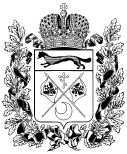 МИНИСТЕРСТВОСОЦИАЛЬНОГО развитияОРЕНБУРГСКОЙ ОБЛАСТИ(Минсоцразвития Оренбургской области)ПРИКАЗ_______________ № ______________г.ОренбургПоложение о сообщении лицами, замещающими должности государственной гражданской службы в министерстве социального развития Оренбургской области о получении подарка в связи с их должностным положением или исполнением служебных (должностных) обязанностей, сдаче и оценке подарка, реализации (выкупе) и зачислении средств, вырученных от его реализации№ п/пНаименование подаркаХарактеристика подарка, его описаниеКоличество предметовСтоимость (рублей) *1.2.Итого: Итого: Итого: Итого: Итого: № п/пНаименование подаркаХарактеристика подарка, его описаниеКоличество предметовСтоимость (рублей) *1.2.Итого: Итого: Итого: Итого: Итого: Уведомление Уведомление Наименование замещаемой должности лица, представившего уведомление, инициалы, фамилияНаименование протокольного мероприятия, служебной командировки, другого официального мероприятия, место и дата проведенияХарактеристика подаркаХарактеристика подаркаХарактеристика подаркаХарактеристика подарканомердатаНаименование замещаемой должности лица, представившего уведомление, инициалы, фамилияНаименование протокольного мероприятия, служебной командировки, другого официального мероприятия, место и дата проведенияНаименование подаркаОписание подаркаКоличество предметовСтоимость (рублей)*12345678